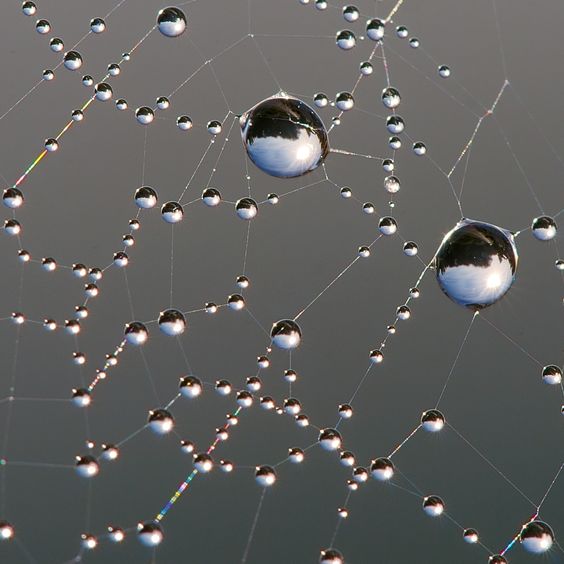 Описание концепции сада на тему «Бабье Лето»Понятие «Бабье лето», разное во всех странах. Например, в Германии, «Бабье лето» называют «Mettensommer» - лето летящей паутины. Летящие паутинки связывали с пряжей, которую ткут эльфы, а женщины, по мифологическим представлениям, обладали волшебной силой «возвращать» времена года. Нити паутины ассоциируются с едва заметными седыми прядями волос у женщины, а время теплых, погожих дней — с возрастом, который предшествует пожилому и характеризуется относительным расцветом. Для меня «Бабье лето» вызывает представление грусти о уходящем летнем сезоне, когда учащаются дожди, ночи становятся холодными, дозревают и убираются хлеба, зреют плоды, а к концу месяца часто замечается возврат летних дней - молодое бабье лето. Центр сада - это авторская инсталляция, которая отображает капельки расы на нитях паутины. Она выполнена из стальных прутков с зеркальным декором, и возвышается на подиуме с белой светодиодной подсветкой. Вся форма сада кругообразная, как и искусственные водоемы, которые также ассоциируются с серебристой росойРоса на паутине –Как бисер на салфетке,Чьи нити распустили,Батут их сделав редким,Негодным ни для крупных,Ни для отважно мелких,Но годным – для неглупых,Прыгучих, смелых, цепких...Как будто стеклодувыГирлянды надуваютИз пузырьков – и скулыСовсем не напрягают...И пауки сбежалиОтсюда – здесь им мокро,И влаги блеск хрустален,Срываясь вниз, как стёкла...